ПРОЕ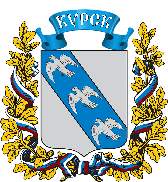 АДМИНИСТРАЦИЯ ГОРОДА КУРСКАКурской областиПОСТАНОВЛЕНИЕ«06» декабря 2022г.         		                                                            № 770О внесении изменений в постановление Администрациигорода Курска от 21.08.2020 № 1525В соответствии со статьей 179 Бюджетного кодекса Российской Федерации, Уставом города Курска, Порядком разработки, формирования, реализации и оценки эффективности муниципальных программ города Курска, утвержденным постановлением Администрации города Курска                  от 17.09.2013 № 3202, пунктом 5 распоряжения Администрации города Курска от 24.08.2022 № 1023-ра «О внесении изменений 
в распоряжение Администрации города Курска от 29.12.2018 
№ 410-ра» ПОСТАНОВЛЯЮ:1. Внести в постановление Администрации города Курска от 21.08.2020 № 1525 «Об утверждении муниципальной программы «Развитие 
и совершенствование системы гражданской обороны, защита населения 
и территории от чрезвычайных ситуаций, обеспечение первичных мер пожарной безопасности и безопасности людей на водных объектах 
в городе Курске на 2021-2027 годы» (в ред. от 02.02.2021 № 53, от 25.03.2021 № 168, от 15.07.2021 № 412, от 02.02.2022 № 57, от 11.04.2022 № 185, 
от 15.07.2022 № 436) следующие изменения:1.1. В наименовании постановления Администрации города Курска 
от 21.08.2020 № 1525 «Об утверждении муниципальной программы «Развитие и совершенствование системы гражданской обороны, защита населения и территории от чрезвычайных ситуаций, обеспечение первичных мер пожарной безопасности и безопасности людей на водных объектах 
в городе Курске на 2021-2027 годы» (далее – Постановление) 
слова «на 2021-2027 годы» исключить;1.2. в пункте 1 Постановления слова «на 2021-2027 годы» исключить;1.3. в приложении к Постановлению в названии муниципальной программы «Развитие и совершенствование системы гражданской обороны, защита населения и территории от чрезвычайных ситуаций, обеспечение первичных мер пожарной безопасности и безопасности людей на водных объектах в городе Курске на 2021 - 2027 годы» слова «на 2021-2027 годы» исключить;1.4. в наименовании паспорта муниципальной программы «Развитие 
и совершенствование системы гражданской обороны, защита населения 
и территории от чрезвычайных ситуаций, обеспечение первичных мер пожарной безопасности и безопасности людей на водных объектах в городе Курске на 2021 - 2027 годы» (далее – Программа) слова 
«на 2021-2027 годы» исключить;1.5. в разделе I «Характеристика текущего состояния сферы реализации Программы» слова «на 2021-2027 годы» исключить; слова «Стратегией национальной безопасности Российской Федерации, утвержденной Указом Президента Российской Федерации от 31.12.2015 
№ 683» заменить словами «Стратегией национальной безопасности Российской Федерации, утвержденной Указом Президента Российской Федерации от 02.07.2021 № 400»;1.6. в приложениях 1,2,3,4 к муниципальной программе «Развитие 
и совершенствование системы гражданской обороны, защита населения 
и территории от чрезвычайных ситуаций, обеспечение первичных мер пожарной безопасности и безопасности людей на водных объектах в городе Курске на 2021 - 2027 годы» слова «на 2021-2027 годы» исключить;1.7. в приложении 1 к Программе «Перечень мероприятий муниципальной программы «Развитие и совершенствование системы гражданской обороны, защита населения и территории от чрезвычайных ситуаций, обеспечение первичных мер пожарной безопасности 
и безопасности людей на водных объектах в городе Курске 
на 2021-2027 годы» слова «на 2021-2027 годы» исключить;1.8. в приложении 2 к Программе «Финансовое обеспечение муниципальной программы «Развитие и совершенствование системы гражданской обороны, защита населения и территории от чрезвычайных ситуаций, обеспечение первичных мер пожарной безопасности 
и безопасности людей на водных объектах в городе Курске 
на 2021-2027 годы» слова «на 2021-2027 годы» исключить;1.9. в приложении 3 к Программе «Целевые показатели муниципальной программы «Развитие и совершенствование системы гражданской обороны, защита населения и территории от чрезвычайных ситуаций, обеспечение первичных мер пожарной безопасности и безопасности людей на водных объектах в городе Курске на 2021 - 2027 годы» слова «на 2021-2027 годы» исключить;1.10. в приложении 4 к Программе «Методика оценки эффективности реализации муниципальной программы «Развитие и совершенствование системы гражданской обороны, защита населения и территории 
от чрезвычайных ситуаций, обеспечение первичных мер пожарной безопасности и безопасности людей на водных объектах в городе Курске 
на 2021 - 2027 годы» слова «на 2021-2027 годы» исключить.2. В абзаце 1 раздела II «Цель и задачи Программы, срок 
ее реализации» слова «151-6-ДС» заменить словами «151-6-ОС».3. Управлению информации и печати Администрации города Курска (Бочарова Н.Е.) обеспечить опубликование настоящего постановления                     в газете «Городские известия».4. Управлению делами Администрации города Курска (Калинина И.В.) обеспечить размещение настоящего постановления на официальном сайте Администрации города Курска в информационно-телекоммуникационной сети «Интернет».5. Постановление вступает в силу со дня его официального опубликования и распространяется на правоотношения, возникшие 
с 1 января 2023 года. Глава города Курска                                                                                  И. Куцак